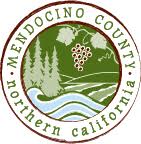 MENDOCINO COUNTY TOURISM COMMISSION, INC.VISITOR SERVICES COMMITTEE AGENDADATE:			August 15, 2017TIME:			10:30 AMPLACE:			Visit Mendocino County offices at 345 N. Franklin St. Fort Bragg CA 95437NOTE:			To abide by the Brown Act, call in locations must be listed on the agenda. If anyone from the public is calling in during the meeting, it must be done at the posted locations below.CALL-IN-LOCAION:	None1. Call to order by the Chair2. Roll Call3. Comments of the Chair4. Public Comment5. Approval of Minutes dated March 3, 20176. Old Business:	A. Tear off map status	B. State Fair exhibit update	C. Sales Plan Update	D. Green Bags7. New Business:	A. Discussion per Board request on leveraging county events to enhance community and the creation of a how to event packet	B. 2018 State Fair exhibit	C. Visitor Guides and Certified	D. Upcoming FAM trips	E. Pet Guide update	F. Glossary of industry terms8. Action Items:9. Next Meeting Date:10. Adjourn